ประกาศโรงเรียนบ้านโพนดวนเรื่อง  รับสมัครคัดเลือกบุคคลเพื่อจ้างเป็นอัตราจ้างผู้ปฏิบัติงานธุรการโรงเรียนปีงบประมาณ พ.ศ. ๒๕๖๒ สังกัดสำนักงานเขตพื้นที่การศึกษาประถมศึกษาศรีสะเกษ เขต ๑--------------------------------------------		ด้วยโรงเรียนบ้านโพนดวน  สังกัดสำนักงานเขตพื้นที่การศึกษาประถมศึกษาศรีสะเกษ เขต ๑                ประสงค์จะดำเนินการคัดเลือกบุคคลเพื่อจ้างเป็นอัตราจ้างผู้ปฏิบัติงานธุรการโรงเรียน ปีงบประมาณ พ.ศ. ๒๕๖๒           เพื่อลดภาระงานที่ไม่เกี่ยวข้องกับการจัดการเรียนการสอนของครู และให้สอดคล้องกับนโยบายกระทรวงศึกษาธิการโดยอาศัยอำนาจตามคำสั่งสำนักงานคณะกรรมการการศึกษาขั้นพื้นฐาน  ที่  ๑๓๔๐/๒๕๖๐  สั่ง ณ วันที่ ๒๔ สิงหาคม พ.ศ. ๒๕๖๐  เรื่องมอบอำนาจเกี่ยวกับการจัดซื้อจัดจ้างและการบริหารพัสดุภาครัฐ  หนังสือสำนักงานคณะกรรมการการศึกษาขั้นพื้นฐาน  ด่วนที่สุด  ที่ ศธ ๐๔๐๐๙/ว ๕๙๖๕  ลงวันที่ ๑ ตุลาคม ๒๕๖๑  หนังสือสำนักงานคณะกรรมการการศึกษาขั้นพื้นฐาน ด่วนที่สุด  ที่ ศธ ๐๔๐๐๙/ว ๖๔๔๘  ลงวันที่ ๒๒ ตุลาคม ๒๕๖๑  และหนังสือสำนักงานเขตพื้นที่การศึกษาประถมศึกษาศรีสะเกษ เขต ๑ ด่วนที่สุด ที่ ศธ ๐๔๑๓๘/ว ๔๑๕๐ ลงวันที่ ๑๓ พฤศจิกายน ๒๕๖๑        จึงประกาศรับสมัครคัดเลือกบุคคลเพื่อจ้างเป็นอัตราจ้างผู้ปฏิบัติงานธุรการโรงเรียน ปีงบประมาณ พ.ศ. ๒๕๖๒   รายละเอียดดังนี้   ตำแหน่งที่รับสมัครคัดเลือก		     ชื่อตำแหน่ง	อัตราจ้างผู้ปฏิบัติงานธุรการโรงเรียน	ตำแหน่งว่าง		จำนวน ๑ อัตรา	อัตราค่าจ้าง		เดือนละ  ๙,๐๐๐  บาท	ลักษณะการจ้าง  	โดยวิธีการจ้างเหมาบริการ ตามพระราชบัญญัติการจัดซื้อจัดจ้างและ				การบริหารพัสดุภาครัฐ พ.ศ. ๒๕๖๐     		ระยะเวลาการจ้าง   ๑๒ เดือน ตั้งแต่วันเริ่มทำสัญญา  ถึงวันที่  ๓๐  กันยายน ๒๕๖๒					และจะจ้างต่อเมื่อได้รับงบประมาณแล้ว 	๒. ขอบข่ายภารกิจและหน้าที่  	๒.๑  งานธุรการ สารบรรณ จัดเก็บเอกสารหลักฐานทะเบียนและหนังสือราชการต่าง ๆ รวมทั้งระบบ E-Office     ๒.๒  งานการเงิน งานพัสดุ จัดลงทะเบียน คุมการเบิกจ่าย การจัดเก็บ รักษาดูแล ความเป็นระเบียบเรียบร้อย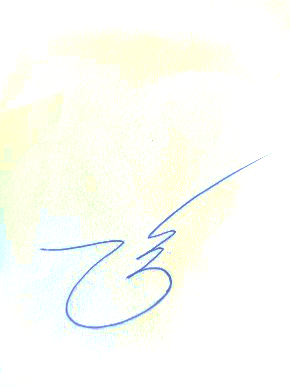      ๒.๓  งานข้อมูลสารสนเทศ จัดระบบทะเบียน ระเบียบข้อมูล การสำรวจและบันทึกข้อมูลการจัดทำรายงานข้อมูล จัดส่งและรับข้อมูลในระบบ ICT-๒-     ๒.๔  งานการประสานงาน การติดต่อสื่อสารกับหน่วยงานส่วนราชการอื่น ๆ ชุมชนและท้องถิ่น  การให้บริการแก่ประชาชนหรือผู้มาขอรับบริการ หรือติดต่อราชการ     ๒.๕  ปฏิบัติงานอื่นตามที่ได้รับมอบหมาย		๓.  คุณสมบัติของผู้สมัครเข้ารับการคัดเลือก	 	     ๓.๑  เป็นผู้มีคุณสมบัติทั่วไปตามมาตรา ๓๐ แห่งพระราชบัญญัติระเบียบข้าราชการครูและบุคลากรทางการศึกษา พ.ศ. ๒๕๔๗ และที่แก้ไขเพิ่มเติม      ๓.๒  เป็นผู้ได้รับวุฒิการศึกษาตั้งแต่ประกาศนียบัตรวิชาชีพ (ปวช.) ขึ้นไป      ๒.๓  มีความสามารถเหมาะสมในการปฏิบัติงานในหน้าที่๔.  การรับสมัคร และเอกสารหลักฐาน 		     ๔.๑  วัน เวลา และสถานที่รับสมัคร   		           ให้ผู้ประสงค์จะสมัครขอและยื่นใบสมัครด้วยตนเองได้ที่  โรงเรียนบ้านโพนดวนระหว่างวันที่ ๓๐ กรกฎาคม – ๒  สิงหาคม  ๒๕๖๒  ( ในเวลา ๐๘.๓๐ น. – ๑๕.๓๐ น.)     ๔.๒   หลักฐานที่ต้องยื่นพร้อมใบสมัคร  			๔.๒.๑  รูปถ่ายหน้าตรงไม่สวมหมวกและไม่สวมแว่นตาดำ ขนาด ๑.๕ x ๑ นิ้ว 
โดยถ่ายไว้ไม่เกิน ๖  เดือน (นับถึงวันรับสมัครวันสุดท้าย) และถ่ายครั้งเดียวกัน จำนวน  ๓  รูป			๔.๒.๒  สำเนาปริญญาบัตรหรือสำเนาหนังสือรับรองวุฒิ และหรือสำเนาแสดงผลการเรียน จำนวนอย่างละ  ๑  ฉบับ  	๔.๒.๓  สำเนาบัตรประจำตัวประชาชน(ยังไม่หมดอายุ)  จำนวน  ๑  ฉบับ				๔.๒.๔  สำเนาทะเบียนบ้านที่มีชื่อผู้สมัคร  จำนวน  ๑  ฉบับ   			๔.๒.๕  ใบรับรองแพทย์ ซึ่งออกให้โดยสถานพยาบาลของรัฐ ซึ่งออกให้ไม่เกิน 
๑ เดือน  และแสดงว่าไม่เป็นโรคที่ต้องห้ามตามกฎ ก.ค.ศ.ว่าด้วยโรค พ.ศ. ๒๕๔๙			๔.๒.๖  หลักฐานอื่นๆ (ถ้ามี) จำนวนอย่างละ ๑ ฉบับ เช่น ใบสำคัญการสมรส ใบเปลี่ยนชื่อ–สกุล  เป็นต้น   		เอกสารตามข้อ  ๔.๒.๒, ๔.๒.๓, ๔.๒.๔, และ ๔.๒.๖ ให้นำฉบับจริงมาแสดงในวันสมัครด้วย     และเอกสารที่เป็นฉบับสำเนาต้องรับรองสำเนาถูกต้องทุกฉบับ                                                               		๕.  การประกาศรายชื่อผู้มีสิทธิเข้ารับการคัดเลือก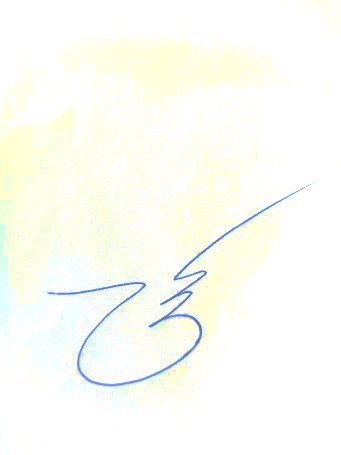      โรงเรียนบ้านโพนดวน  จะประกาศรายชื่อผู้มีสิทธิ์เข้ารับการคัดเลือก  ภายในวันที่ ๕  สิงหาคม  ๒๕๖๒ ณ  โรงเรียนบ้านโพนดวน  และทางเพจ facebook.com/โรงเรียนบ้านโพนดวน สพป.ศก1-๓-๖.  หลักสูตรและวิธีการคัดเลือก     โรงเรียนจะดำเนินการคัดเลือกบุคคลเพื่อจ้างเป็นอัตราจ้างผู้ปฏิบัติงานธุรการโรงเรียน ปีงบประมาณ พ.ศ. ๒๕๖๒ ดังนี้โดยการสอบข้อเขียน ตามขอบข่ายภารกิจและหน้าที่  ความรู้ทั่วไปความสามารถทางภาษาไทย ความสามารถในภาระงาน ความสามารถในการคิด และความรู้ทางคอมพิวเตอร์  คะแนนเต็ม ๕๐ คะแนนโดยการสัมภาษณ์  ซึ่งจะพิจารณาจากความรู้ ความสามารถในการปฏิบัติงาน ตามขอบภารกิจและหน้าที่  คะแนนเต็ม  ๕๐ คะแนน										๗.  กำหนดวัน เวลา และสถานที่คัดเลือกสำหรับสถานที่คัดเลือกจะแจ้งให้ทราบพร้อมกับการประกาศรายชื่อผู้มีสิทธิ์เข้ารับการคัดเลือก		๘.  เกณฑ์การตัดสิน  ผู้ได้รับการคัดเลือกจะต้องได้คะแนนไม่ต่ำกว่าร้อยละ ๖๐ ของ
คะแนนเต็มโดยจัดเรียงลำดับคะแนนของผู้ได้รับการคัดเลือกจากคะแนนมากไปหาน้อย กรณีที่ได้คะแนนเท่ากันให้ผู้ได้คะแนนสอบข้อเขียนมากกว่าอยู่ในลำดับที่ดีกว่า  หากได้คะแนนเท่ากันอีกให้ผู้สมัครก่อนอยู่ในลำดับที่ดีกว่า		๙.  การประกาศผลการคัดเลือกการขึ้นบัญชีและการยกเลิกบัญชี      โรงเรียนบ้านโพนดวน  จะประกาศผลการคัดเลือก ภายในวันที่  ๗ สิงหาคม  ๒๕๖๒  ณ  โรงเรียนบ้านโพนดวน และทางเพจ facebook.com/โรงเรียนบ้านโพนดวน สพป.ศก.1ผู้ได้รับ การคัดเลือกจะได้รับการจัดจ้าง ตามจำนวนตำแหน่งที่ประกาศรับสมัครโดยจะขึ้นบัญชีผู้ได้รับการคัดเลือกไว้ไม่เกิน ๑ ปี  นับตั้งแต่วันประกาศผลการคัดเลือก และจะยกเลิกการขึ้นบัญชีเมื่อมีการคัดเลือกในตำแหน่งเดียวกันใหม่  หรือ เมื่อสำนักงานคณะกรรมการการศึกษาขั้นพื้นฐาน และหรือโรงเรียนบ้านโพนดวนเปลี่ยนแปลงเป็นอย่างอื่น และจะยกเลิกการขึ้นบัญชีเป็นการเฉพาะรายในกรณีใดกรณีหนึ่ง ดังต่อไปนี้ผู้นั้นขาดคุณสมบัติสำหรับตำแหน่งที่ได้รับการคัดเลือกผู้นั้นไม่มารายงานตัวปฏิบัติหน้าที่ตามที่กำหนดผู้นั้นได้รับการจัดจ้างแล้ว 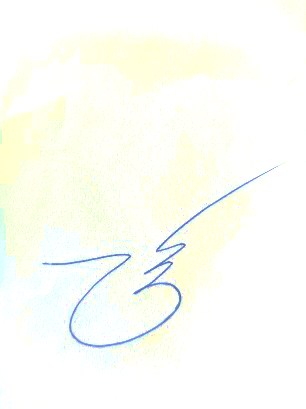 ผู้นั้นขอสละสิทธิ์ผู้นั้นไม่สามารถเข้าปฏิบัติหน้าที่ตามที่กำหนดเวลาที่ได้รับการจ้างได้-๔-๑๐.  การจัดจ้าง        โรงเรียนบ้านโพนดวนจะเรียกตัวผู้ได้รับการคัดเลือกมารายงานตัวเพื่อทำสัญญาจ้างครั้งแรกโดยใช้ประกาศขึ้นบัญชีผู้ได้รับคัดเลือกเป็นการเรียกตัวผู้มีสิทธิ์ได้รับการจัดทำสัญญาจ้างตามลำดับที่ประกาศผลการคัดเลือกไว้  สำหรับการจัดทำสัญญาจ้างจะดำเนินการได้ต่อเมื่อได้รับแจ้งเรื่องงบประมาณจากสำนักงานคณะกรรมการการศึกษาขั้นพื้นฐาน   การเรียกตัวครั้งต่อไป  โรงเรียนบ้านโพนดวน จะมีหนังสือเรียกตัวผู้ได้รับ              การคัดเลือกโดยตรงเป็นรายบุคคล  ก่อนวันที่รายงานตัวไม่น้อยกว่าสิบวันนับตั้งแต่ประทับตราลงทะเบียนของไปรษณีย์ต้นทางตามที่อยู่ที่ปรากฏในเอกสารการสมัคร  อนึ่งผู้ที่ได้รับการคัดเลือก  ซึ่งได้รับการจ้างเป็นอัตราจ้างผู้ปฏิบัติงานธุรการโรงเรียนไม่มีข้อผูกพันในการจะนำไปสู่การบรรจุหรือปรับเปลี่ยนไปเป็นตำแหน่งลูกจ้างประจำหรือข้าราชการในระหว่างปีงบประมาณ   หากปรากฏว่าเป็นผู้ขาดคุณสมบัติตามที่กำหนดหรือมีความรู้ความสามารถ  ความประพฤติ  ไม่เหมาะสม  ผู้มีอำนาจการจ้างอาจบอกเลิกจ้างโดยไม่ต้องแจ้งให้ผู้รับจ้างทราบล่วงหน้าและจะเรียกร้องสิทธิ์ใด ๆ ไม่ได้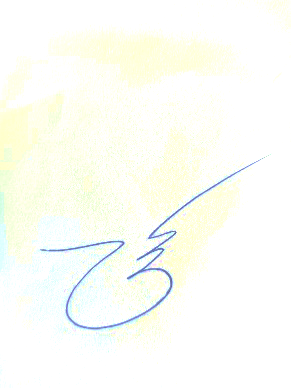 ประกาศ  ณ  วันที่   ๒๕  กรกฎาคม พ.ศ. ๒๕๖๒(นายชาติ  ศรีสาร)ผู้อำนวยการโรงเรียนบ้านโพนดวนโรงเรียนบ้านโพนดวน081- 0685754วันที่เวลาวิชาที่สอบวิธีการคัดเลือกหมายเหตุวันอังคาร  ที่ ๖ สิงหาคม ๒๕๖๑๐๙.๐๐ – ๑๐.๓๐ น.๑๓.๐๐ น. เป็นต้นไปความรู้ความสามารถตามขอบข่ายภารกิจและหน้าที่ ๕๐ คะแนน)ประเมินความเหมาะสมกับตำแหน่ง( ๕๐ คะแนน) สอบข้อเขียนสอบสัมภาษณ์